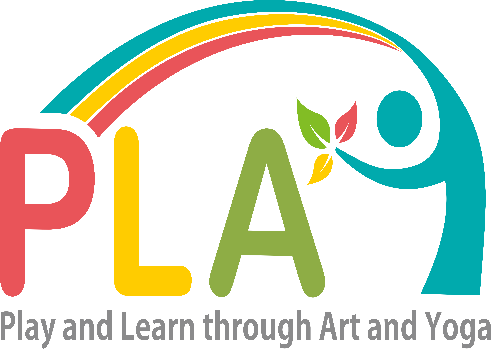 SCHOOL INFORMATIONName of School____________________Grade levels requested for program ___________________________Average number of students per grade___________________________Please circle the type of class you are requesting:Art- 30 minYoga- 30 minArt and Yoga - 45 min combined class, 20 minutes of yoga and 20 minutes of artNumber of classes school is requesting_____________Date and time of classes _________________________________There will be 2 teachers per class and possibly an intern or volunteer. We ask that the teachers please stay in the classroom during activities and communicate with PLAY teachers any needs or concerns with their students. We look forward to seeing you soon!The PLAY TeamInformation and Benefits on Mindfulness Through the Practice of Art and YogaEnhances ConcentrationMind relaxationSelf-awarenessIncreases body balance and flexibilityBoosts confidenceImproves movementImproves overall well beingEnhances social and emotional learning skills